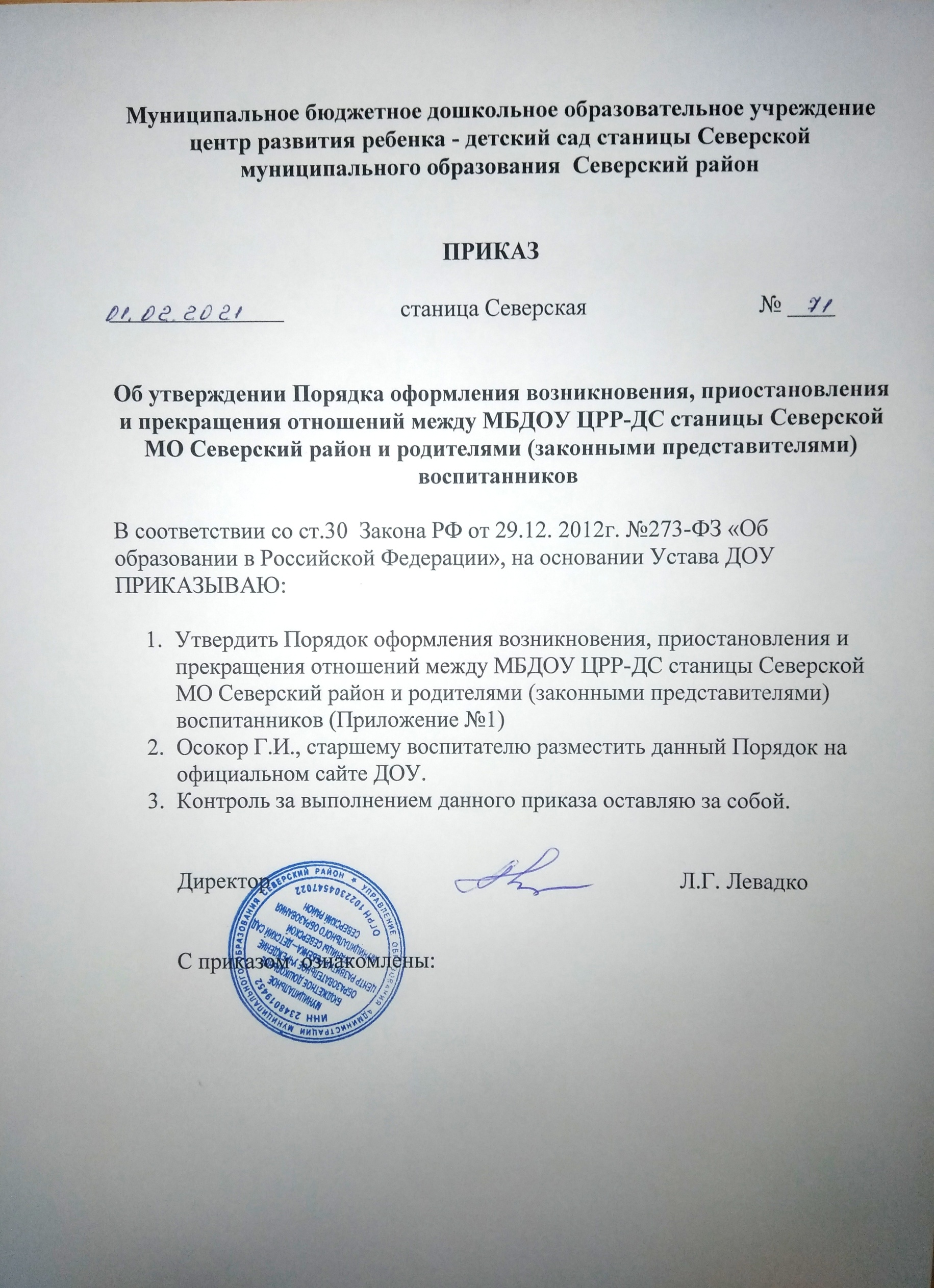 Приложение№1Порядок оформления возникновения, приостановления и прекращения отношений между МБДОУ  ЦРР-ДС Станицы Северской и родителями (законными представителями) воспитанников1. Общие положения1.1. Настоящие Правила  разработаны в соответствии с Федеральным законом от 29.12.2012 г. № 273-ФЗ «Об образовании в Российской Федерации», Конституцией РФ, уставом образовательного учреждения.           1.2. Настоящее Положение разработано в целях обеспечения и соблюдения конституционных прав граждан Российской Федерации на дошкольное образование.          1. 3. Данный документ регулирует порядок оформления возникновения, приостановления и прекращения отношений между образовательным учреждением (далее Учреждением) и родителями (законными представителями) несовершеннолетних воспитанников.2. Порядок оформления возникновения образовательных отношений2.1. Основанием возникновения образовательных отношений между Учреждением и родителями (законными представителями) является распорядительный акт (приказ) руководителя Учреждения о зачислении обучающегося (воспитанника) в дошкольное образовательное учреждение.2.2. Изданию распорядительного акта о зачислении обучающегося (воспитанника) в Учреждение предшествует заключение договора об образовании и заявление родителя (законного представителя).2.3. Права и обязанности участников образовательного процесса, предусмотренные  законодательством об образовании и локальными актами Учреждения,  возникают  с даты зачисления   обучающегося (воспитанника) в дошкольное образовательное учреждение.2.4. Отношение между Учреждением, осуществляющим образовательную деятельность и родителями (законными представителями) регулируются договором об образовании.  Договор об образовании заключается в простой письменной форме (в двух экземплярах) между   Учреждением, в лице директора и родителями  (законными представителями)  обучающегося (воспитанника). 3. Порядок изменения образовательных отношений      3.1. Образовательные отношения изменяются в случае изменения условий получения воспитанниками образования по конкретной основной или адаптированной образовательной программе, повлекшего за собой изменение взаимных прав и обязанностей воспитанника и Учреждения.     3.2. Образовательные отношения могут быть изменены как по инициативе родителей (законных представителей) несовершеннолетнего воспитанника  по заявлению в письменной форме, так и по инициативе Учреждения.      3.3. Основанием для изменения образовательных отношений является распорядительный акт Учреждения, изданный руководителем. Если с родителями (законными представителями) несовершеннолетнего воспитанника заключен договор об образовании, распорядительный акт издается на основании внесения соответствующих изменений в такой договор.       3.4. Права и обязанности воспитанника, предусмотренные законодательством об образовании и локальными нормативными актами Учреждения, изменяются с даты издания распорядительного акта или с иной указанной в нем даты. 4. Приостановление образовательных отношений4.1.   Образовательные отношения могут быть приостановлены на основании письменного заявления родителей (законных представителей) о временном отсутствии воспитанника в Учреждении с сохранением места.4.2.   Причинами, дающими право на сохранение места за ребенком в Учреждении, являются:       Состояние здоровья, не позволяющее в течение определенного периода посещать Учреждение (при наличии медицинского документа); - Временное посещение санатория, (по состоянию здоровья, при наличии направления медицинского учреждения);- По заявлениям родителей (законных представителей)  на время очередных отпусков родителей (законных представителей)- По заявлениям родителей (законных представителей)  на время режима повышенной готовности (постановление главы администрации МО, главы администрации (губернатора) Краснодарского края).- Приостановление деятельности образовательного учреждения для проведения ремонтных работ, санитарной обработки помещений, по решению суда на основании актов органов государственного надзора (далее приостановление деятельности).- Карантин в образовательной организации.4.3.   Возобновление образовательных отношений осуществляется по заявлению родителей, при наличии справки о состоянии здоровья после временного отсутствия.4.4. Родители (законные представители) несовершеннолетнего обучающегося (воспитанника), для сохранения места представляют в Учреждение документы, подтверждающие отсутствие воспитанника по уважительным  причинам.5. Порядок прекращения образовательных отношений5.1. Образовательные отношения прекращаются в связи с отчислением обучающегося (воспитанника) из Учреждения:в связи с получением дошкольного образования;досрочно, по основаниям  установленным п. 5.2.  настоящего порядка.5.2.  Образовательные отношения могут быть прекращены досрочно в следующих случаях:по заявлению родителей (законных представителей) обучающегося (воспитанника), в том числе в случае перевода обучающегося   (воспитанника)  для продолжения освоения  программы в другую организацию, осуществляющую образовательную деятельность;по обстоятельствам, не зависящим от воли  родителей (законных представителей)  обучающегося (воспитанника) и Учреждения, в том числе в случаях ликвидации Учреждения, аннулирования лицензии на осуществление образовательной деятельности.5.3. Досрочное прекращение образовательных отношений по инициативе родителей (законных представителей) обучающегося (воспитанника) не влечет для него каких-либо дополнительных, в том числе материальных, обязательств перед Учреждением, если иное не установлено договором об образовании.5.4.  Основанием для прекращения образовательных отношений является распорядительный акт (приказ) руководителя Учреждения об отчислении обучающегося (воспитанника). Права и обязанности  участников образовательного процесса, предусмотренные законодательством об образовании и локальными нормативными актами  Учреждения, прекращаются с  даты его отчисления из Учреждения.5.5.  Учреждение в случае досрочного прекращения образовательных отношений по основаниям, не зависящим от воли Учреждения, обязано обеспечить перевод  обучающихся (воспитанников) в другие организации, осуществляющие образовательную деятельность и исполнить иные обязательства, предусмотренные договором об образовании.5.6. В случае прекращения деятельности Учреждения, а также в случае аннулирования у него лицензии на право осуществления образовательной деятельности,   учредитель образовательной организации обеспечивает перевод  обучающихся (воспитанников) с согласия родителей (законных представителей)  в другие образовательные организации, реализующие соответствующие образовательные программы.